	  городской округ г.Дивногорск Красноярского края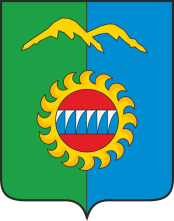 Дивногорский городской Совет депутатовР Е Ш Е Н И Е  27.04.2022              	                          г.Дивногорск                                        № 22-_____-ГСО внесении изменений и дополнений в Устав городского округа город Дивногорск Красноярского краяС целью приведения отдельных положений Устава городского округа город Дивногорск Красноярского края в соответствие с требованиями Федерального закона от 06.10.2003 года №131-ФЗ «Об общих принципах организации местного самоуправления в Российской Федерации»                     (в редакции от 30.04.2021 N 116-ФЗ, от 11.06.2021 N 170-ФЗ, от 01.07.2021      N 289-ФЗ, от 02.07.2021 N 304-ФЗ, от 30.12.2021 N 492-ФЗ), руководствуясь статьями 26, 63 Устава города, городской Совет депутатов РЕШИЛ:Внести в Устав городского округа город Дивногорск  Красноярского края (далее – Устав) следующие изменения и дополнения:В пункте 1 статьи 7:а) подпункт 4 дополнить вторым абзацем в следующей редакции: «Осуществление муниципального контроля за исполнением единой теплоснабжающей организацией обязательств по строительству, реконструкции и (или) модернизации объектов теплоснабжения.»;б) в подпункте 5 слова «за сохранностью автомобильных дорог местного значения» заменить словами «на автомобильном транспорте, городском наземном электрическом транспорте и в дорожном хозяйстве»;в) подпункт 25 изложить в следующей редакции:  «25) утверждение правил благоустройства территории городского округа, осуществление муниципального контроля в сфере благоустройства, предметом которого является соблюдение правил благоустройства территории городского округа, в том числе требований к обеспечению доступности для инвалидов объектов социальной, инженерной и транспортной инфраструктур и предоставляемых услуг (при осуществлении муниципального контроля в сфере благоустройства может выдаваться предписание об устранении выявленных нарушений обязательных требований, выявленных в ходе наблюдения за соблюдением обязательных требований (мониторинга безопасности), организация благоустройства территории городского округа в соответствии с указанными правилами, а также организация использования, охраны, защиты, воспроизводства городских лесов, лесов особо охраняемых природных территорий, расположенных в границах  городского округа»; г) в подпункте 30 слова «использования и охраны» заменить словами «охраны и использования»;   д) подпункт 40 дополнить подпунктами 40.1 и 40.2 в следующей редакции:   «40.1) принятие решений о создании, об упразднении лесничеств, создаваемых в их составе участковых лесничеств, расположенных на землях населенных пунктов городского округа, установлении и изменении их границ, а также осуществление разработки и утверждения лесохозяйственных регламентов лесничеств, расположенных на землях населенных пунктов;  40.2) осуществление мероприятий по лесоустройству в отношении лесов, расположенных на землях населенных пунктов городского округа;»;  е) в подпункте 43 слова «, проведение открытого аукциона на право заключить договор о создании искусственного земельного участка» исключить; ж) подпункт 46 изложить в новой редакции:  «46) принятие решений и проведение на территории муниципального, городского округа мероприятий по выявлению правообладателей ранее учтенных объектов недвижимости, направление сведений о правообладателях данных объектов недвижимости для внесения в Единый государственный реестр недвижимости.».1.2. В пункте 4 статьи 18:   а) абзац второй дополнить словами «, в том числе посредством его размещения на официальном сайте органа местного самоуправления в информационно-телекоммуникационной сети "Интернет"» (далее в настоящей статье - официальный сайт)»;  б) в абзаце третьем слова «либо с иными материалами, знакомство с которыми необходимо для эффективного участия граждан в публичных слушаниях» заменить словами «о возможности представления жителями муниципального образования своих замечаний и предложений по вынесенному на обсуждение проекту муниципального правового акта, в том числе посредством официального сайта органа»;  в) абзац четвертый дополнить словами «, в том числе посредством их размещения на официальном сайте».1.3. В пункте 1 статьи 29 подпункт 7 изложить в следующей редакции:  «7) прекращения гражданства Российской Федерации либо гражданства иностранного государства - участника международного договора Российской Федерации, в соответствии с которым иностранный гражданин имеет право быть избранным в органы местного самоуправления, наличия гражданства (подданства) иностранного государства либо вида на жительство или иного документа, подтверждающего право на постоянное проживание на территории иностранного государства гражданина Российской Федерации либо иностранного гражданина, имеющего право на основании международного договора Российской Федерации быть избранным в органы местного самоуправления, если иное не предусмотрено международным договором Российской Федерации;».1.4. В пункте 1 статьи 39 подпункт 9 изложить в следующей редакции:  «9) прекращения гражданства Российской Федерации либо гражданства иностранного государства - участника международного договора Российской Федерации, в соответствии с которым иностранный гражданин имеет право быть избранным в органы местного самоуправления, наличия гражданства (подданства) иностранного государства либо вида на жительство или иного документа, подтверждающего право на постоянное проживание на территории иностранного государства гражданина Российской Федерации либо иностранного гражданина, имеющего право на основании международного договора Российской Федерации быть избранным в органы местного самоуправления, если иное не предусмотрено международным договором Российской Федерации;».1.5. Статью 43.1. Муниципальный контроль изложить в следующей редакции:  «Статья 43.1. Муниципальный контроль1. Администрация города организует и осуществляет муниципальный контроль за соблюдением требований, установленных муниципальными правовыми актами, принятыми по вопросам местного значения, а в случаях, если соответствующие виды контроля отнесены федеральными законами к полномочиям органов местного самоуправления, также муниципальный контроль за соблюдением требований, установленных федеральными законами, законами Красноярского края.   2. Организация и осуществление видов муниципального контроля регулируются Федеральным законом от 31 июля 2020 года N 248-ФЗ  «О государственном контроле (надзоре) и муниципальном контроле в Российской Федерации».  3. Муниципальный контроль, в соответствии с частью 9 статьи 1 Федерального закона от 31.07.2020 № 248-ФЗ "О государственном контроле (надзоре) и муниципальном контроле в Российской Федерации" (далее - Федеральный закон от 31.07.2020 № 248-ФЗ), подлежит осуществлению при наличии в границах муниципального образования объектов соответствующего контроля.4. Финансирование деятельности по муниципальному контролю осуществляется из местного бюджета в порядке, определенном бюджетным законодательством.».1.6. В части 1 статьи 48-1 подпункт 5 дополнить абзацем вторым изложив в следующей редакции: «Минимальная продолжительность ежегодного оплачиваемого отпуска, используемого лицом, замещающим муниципальную должность на постоянной основе, в году, за который предоставляется ежегодный оплачиваемый отпуск, составляет 28 календарных дней.».1.7. Статью 49 дополнить пунктом 4 изложив в следующей редакции:  «4. Оценка регулирующего воздействия проектов муниципальных нормативных правовых актов проводится в целях выявления положений, вводящих избыточные обязанности, запреты и ограничения для субъектов предпринимательской и иной экономической деятельности или способствующих их введению, а также положений, способствующих возникновению необоснованных расходов субъектов предпринимательской и иной экономической деятельности и местного бюджета.».2. Настоящее решение подлежит государственной регистрации.3. Контроль за исполнением настоящего решения возложить на постоянную комиссию по законности, правопорядку, защите прав граждан и информационной политике (Коршун Е.Г.).4. Настоящее решение о внесении изменений и дополнений в Устав города подлежит официальному опубликованию после его государственной регистрации в течение семи дней со дня его поступления из Управления Министерства юстиции Российской Федерации по Красноярскому краю и вступает в силу после официального опубликования.Глава  города                                                                            С.И.ЕгоровПредседатель городского Совета депутатов                                                Ю.И.МурашовПояснительная записка к проекту решения	 «О внесении изменений и дополнений в Устав 	городского округа город Дивногорск Красноярского края»	С целью приведения положений Устава г.Дивногорска в соответствие с требованиями федерального закона от 06.10.2003 года №131-ФЗ «Об общих принципах организации местного самоуправления в Российской Федерации» проектом решения предлагается внести изменения в 8 статей Устава города, которые отражают последние изменения действующего законодательства на 01.01.2022 года в форме точного воспроизведения положений федерального и краевого законов, а также предложений депутатов городского Совета и администрации города.	16.03.2022 состоялись публичные слушания «О проекте решения городского Совета депутатов «О внесении изменений и дополнений в Устав городского округа город Дивногорск Красноярского края».	Участники публичных слушаний отмечают, что предложенные изменения и дополнения в Устав городского округа город Дивногорск Красноярского края разработаны в соответствии с требованиями Федерального закона от 06.10.2003 года №131-ФЗ «Об общих принципах организации местного самоуправления в Российской Федерации» Закона края от 26.06.2008 №6-1832 «О гарантиях осуществления полномочий депутата, члена выборного органа местного самоуправления, выборного должностного лица местного самоуправления в Красноярском крае», а также предложений депутатов городского Совета и администрации города.	Обсудив проект решения городского Совета депутатов «О внесении изменений в Устав городского округа город Дивногорск Красноярского края», участники публичных слушаний РЕШИЛИ:        1. Рекомендовать Дивногорскому городскому Совету депутатов:- рассмотреть и принять решение городского Совета депутатов «О внесении изменений и дополнений в Устав городского округа город Дивногорск Красноярского края»;- внести в Устав городского округа город Дивногорск Красноярского края  (статьи 30 и 37) предложения об избрания Главы города Дивногорска, Председателя городского Совета депутатов и его заместителя путем открытого голосования.Голосовали:        " За” -  20  человек			" Против" - 4 человек                             " Воздержались" –  нет